Machine Translated by Google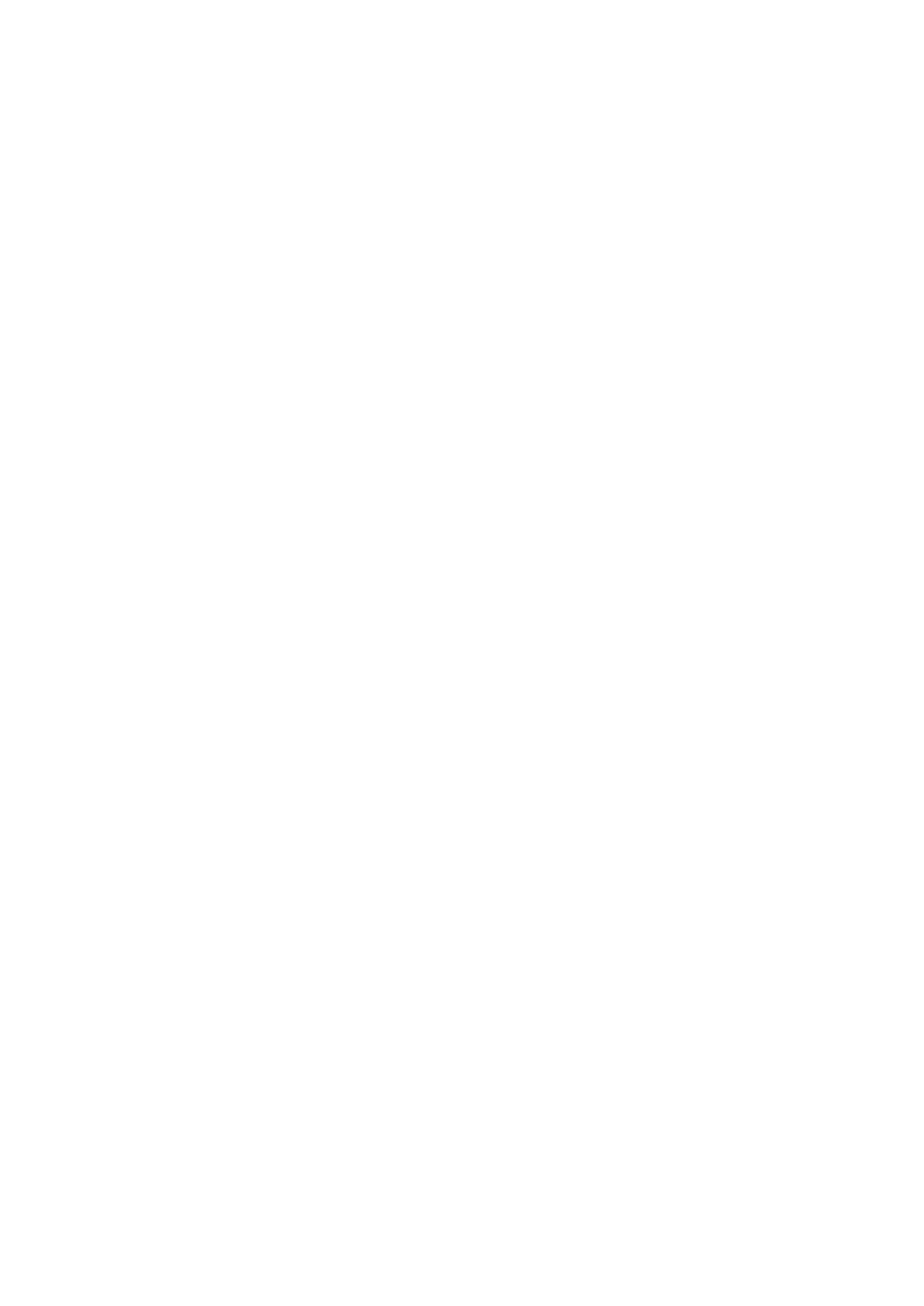 1Док тор Тед Х ильдебрандт, И с тория Ветх ог о З авета, литерату ра и теолог ия , лекц ия 19Copy right © 2020, Тед Х ильдебрандтЭто док тор Тед Х ильдебрандт в ег о «Ветх ом З авете, ис тории, литерату ре и Курс теолог ии. Лекц ия номер 19 по книг е И ис ус а Навина «С тены И ерих она».проблемы в Г ае и дог овор, зак люченный с г аваонитя нами, а так же к онц епц ия вой ны и здес ь в книг е И ис ус а Навина.A. Предварительный прос мотр викторины и демонс трац ия иг ры «Заблудилис ь в И ерус алиме» [0:00–13:13]Прис ту пим к поря дку. Давай те пробежимс я по тому , над чем мы работаем в четверг .З автра утром я подг отовлюу чебное пос обие и отправлюег о по электронной почте.вс е. Вс е в поря дке? Тог да я так же выложу это в И нтернете. И так , это будет онлай н, а так же оно должно быть у вас на электронной почте. Ч тение на с леду ющий четверг – 2 Царс тв.в ос новном 24 г лавы. Вс е дело в Дэвиде. Ребя та, вы знаете мног о ис торий оДэйвид? Речь идет о Давиде и Вирс авии. Это ис тории, к оторые вы, вероя тно, вырас тили узнав о Давиде, Давиде и ег о с ыне Авесс аломе. И так , 2 Царс тв, а затем 1 Царс тв.г лавы с 1 по 11 в ос новном пос вя щены С оломону . И так , что вы читаете в преддверии предс тоя щег о неделя Давида и С оломона. Эти ис тории довольно х орошо извес тны к аждому .исс ледуя И ерус алим в «З аблу дитес ь в И ерус алиме», об этом мы пог оворим дальше.Х орошо? Так что прос то дай мне с екунду с этим. Е с ть нес к ольк о с тих ов на памя ть из Пс алма.51. Е с ть один, два, три, четыре с тих а для запоминания . Это: «С отвори во мне чис тый с ердц е, о Боже». Это с тих и и пес ни, к оторые мног ие из вас пели. Они ес тьочень, очень извес тные с тих и из Пс алма 51, пс алма Давида, отражающег о ег о г рех . с Беэр-Шевой . И так , ес ть чтение 2 Царс тв, чтение 3 Царс тв 1–11,эти с тих и на памя ть, а затем « З атеря йтес ь в И ерус алиме».Ч то я х отел бы с делать, так это пок азать вам « Заблудилис ь в И ерус алиме» пря мо с ейчас . Это на любоммашин, объединенных в с еть Г ордона, здес ь и в И нтернете. Например, яидите в здание нау ки. Ребя та, кто-нибу дь из вас знает о первом этаже нау чног о ц ентра? здание? Е с ли вы вой дете с о с тороны Мороза и с разу же повернете налево.Там ес ть к омната, полная этих крас ивых больших мониторов, и вы можете ими пользоватьс я .единс твенная проблема в том, что вам нужно заг рузитьс я в Windows [х отя по с ос тоя ниюна 2012 г од она нах одитс я наИ нтернет и дос ту пен к ак на платформах ПК , так и на Mac ] . Мы ис пользу ем тольк о лучшееMachine Translated by Google2в этом класс е. И так , вам придетс я заг рузитьс я в Windows. Потом зах одишь во вс е прог раммы. Явля ютс яРебя та, вы знак омы с Windows? Вы поднимаетес ь и заг ружаетес ь в Windows, а тамэта маленьк ая кнопк а с боку, внизу с лева. Нажимаешь это и зах одишь во вс е прог раммыа ты заблу дишьс я в И ерус алиме и вытащишь ег о оттуда.И так, давайте пос мотрим на это с ейчас , и я х очу немног о ос тановитьс я на этом здес ь. И так, я с обираюс ьчтобы вызвать эту прог рамму отс юда. З атеря тьс я в И ерус алиме на вес ь экран и прос то что-то вродепрой ти через это вмес те с вами. И так , вот вызываем прог рамму , это будет то же с амоевещь, которуюты полу чишь. Ког да вы увидите здес ь эти первоначальные элементы, вы можете нажать кнопк у, чтобыпролис тай те вс е это. И так , я с обираюс ь нажать эту кнопк у и прыг нуть впрог рамма. Теперь первое, что вам нужно знать при работе с этой прог раммой , это к ак поверну тьмузыка выключена. Это день, ког да умерла музык а. Вот к ак можно убить музыку. Пря мо здес ь с делайвы видите эту маленьк уюкнопк у с музык альной нотой? Так что давай те убьем это и бац , музыка пропала. Нетбольше музыки. Теперь то, что мы с обираемс я с делать, это прой ти эту прог рамму . Е с тьиг ровой раздел. На с амом деле мой с ын З ак напис ал раздел об иг рах , ког да ему было 16.лет. Я нау чил ег о прог раммировать, и он делал иг ры, так что ес тьиг ры здес ь.Ч то ж, мы с обираемс я исс ледовать виртуальный И ерус алим. Теперь позвольте мне с казать, прежде чем мыпрыг ай те. Е с ть три с ай та, о которых я х очу, чтобы вы знали. Это важные из них .Одна из них будет так называемой зоной G. Зона G — это арх еолог ичес кие рас копк и.Вы увидите кучу к амней и должны знать, что означают эти к амни.Я пок ажу вам, к ак можно узнать, что они означают. Зона G будет вашей первой .Ту ннель Е зек ии — второй. Я х очу, чтобы ты прошел через Е зекиюту ннель. И так , ту ннель Е зек ии. Начните с вос точной с тороны, прой дите через нее, выйдите с друг ой с тороны.с торону, а затем вернитес ь через нее. Х орошо? И так , в ту ннеле Е зек ии вы должны ок азатьс я нас нару жи, войдите в нег о, прой дите через нег о, выйдите с друг ой с тороны и затем вернитес ь через... Ту ннель Е зек ии.Дру г ой, на который я х отел бы, чтобы вы пос мотрели, — это так называемая шах та Уоррена.Вот шах та Уоррена. Тог да прос то прочитай те некоторуюинформац июоб этом. Вал Уоррена,Ту ннель Е зек ии и зона G — вот три вещи, на которые я х очу, чтобы вы пос мотрели.На прос мотр этих панорам у вас уйдет около полу час а.Machine Translated by Google3Давай те, вообще-то, давай те поищем это, а потом пой дем к шах те У оррена. Так что яс обираюс ь вой ти. А к ак вой ти в прог рамму исс ледования вирту альног о И ерус алима? В нем ес тьвс е это прочее, но мы прос то с обираемс я исс ледовать вирту альный И ерус алим. Поэтому я с обираюс ь кликните с юда. З атем вы увидите к арту или с пис ок с ай тов. С пис ок с ай товс может точно с к азать, куда мы направля емс я . И так , я перей ду к с пис ку с ай тов,ес ли вы перей дете к к арте, давай те пос мотрим, работает ли это. Вы видите, к ак это к арта И ерус алимас о вс еми этими крас ными точк ами? Е с ли навес ти курс ор на крас нуюточку, она поя витс я и пок ажет вам, г де нах одитс яэто. Е с ли вы нажмете, вы попадете туда. Теперь я не х очу туда идти, поэтому я пой ду вс пис ок с ай тов. Вот с пис ок с ай тов, они рас положены в алфавитном поря дке. Ты можешь видетьздес ь напис ано площадь к ак ая ? З она G нах одитс я пря мо здес ь. В зону G вообще-то я не х очу идти. там. Я с обираюс ь с ыг рать в «Шах те У оррена». Но давай те прос то пос мотрим, ес ть ли у нас У оррен Вал. Мне придетс я нажать на один. И вот оно, пря мо у вх одаВал У оррена.Х орошо, здес ь, с бок у, ес ть маленьк ая с трела. Вот к ак ты вернис ь. Ребя та, х отите пой ти к С тене Плача? Пой дем к С тене Плача.Е вреи называют это С теной Плача, поэтому я нажимаюздес ь, и вот мы подошли к этому мес ту.З ападная с тена или С тена Плача. Я немног о пок рутилс я , и вот мы здес ь. Видишь? Здес ь я вля етс я С тена Плача. У З ападной с тены ес ть Ку пол С к алы. Тог да, ес ли выможешь ос мотретьс я и пос мотреть, что здес ь проис х одит, потому что мы как бы у пу с каем из виду это, ес ли тыпос мотри с юда, вот он. Ног а этой женщины подделана, это вс е отфотошоплено. Такв любом с лучае, это люди, с к оторыми мы нах одимс я . Пос мотрите на людей , с мотря щих вниз.И так , ес ли вы дейс твительно х отите с пу с титьс я и увидеть С тену Плача, вы видите это? курс ор превращаетс я в с трелку? Она превращаетс я в с трелку, а потом ты нажимаешь, и вотмы здес ь. Я х очу подой ти ближе, поэтому я возьму с трелу, к оторая приблизитс я , и вот мы ближе, и вот С тена Плача. Это называетс я С тена Плача.Кс тати, вы видите, это вс е му жчины, а женщины по ту с торону этихэкраны. Они пок лоня ютс я в отдельных общинах : ладно? И так , женщины там, му жчины здес ь, и тебе придетс я нос ить кипу на г олове, к ог да идешь туда.Мне вс ег да нравитс я приводить с юда женщин, потому что ты ник ог да этог о не увидишь. Этот Прог рамма пок ажет вам то, что женщины не с мог ут увидеть в реальной жизни. С ейчасMachine Translated by Google4Я х очу приблизитьс я к С тене Плача. Это на с амом деле очень близко к этому . Ты можешь видеть что они пря чут с вои молитвы в рас щелинах с к ал. Кс тати, вы можете отправитьэлектронное пис ьмо из Америк и, и они помес тя т ег о с юда. Теперь, к ог да они вкладывают ваши молитвы с тена, что означает, что она идет пря мо вверх , не прох одите мимо ворот, она идет пря мо вверх , и так быс трый. Это очень быс тро, пря мо в рай . Ты кладешь их с юда и тыпридетс я заплатить только пя тнадц ать долларов или что-то еще.Теперь я с обираюс ь переверну тьс я здес ь. Ч то я х очу с делать, так это приня ть тебя , вот это маленьк ое мес то с бок у с лева, куда можно зай ти туда. Женщин туда не пу с к аютвс е. Ч ес тно г оворя , я не знал, пу с тя т ли меня туда. И так , мы с с ыном пошлиздес ь и вот к ак это выг ля дит. Я х отел увидеть то, что называетс я арк ой Вильс она.Арка Уилс она вот здес ь. И род пос троил это. Помните ц аря И рода с И ис ус ом?И род перес троил х рам, эта арк а вос х одит к х раму И рода и И ис ус а. И родне х отел с пу с к атьс я в долину и подниматьс я вверх , потому что был с лишк ом ленив. Поэтому он х отел пос троить что-нибу дь пря мо напротив, чтобы ему не пришлос ь с пу с к атьс я в ЦентральныйДолина и вверх . Арка Вильс она была пос троена так , чтобы И род мог прой ти пря мо кх рам. Вы можете увидеть здес ь евреев, читающих с вои книг и, а так же раввинов и друг их вещи. Вы видите этог о парня в молитвенном платк е. Примерно так это выг ля дити ес ть арк а Вильс она. Он к ак -то не впис ываетс я , да? В любом с лучае это мойс ын. Я отправил ег о с юда на разведк у, потому что не был уверен, разрешено ли мне это делать. фотог рафиру й там, и вот я фотог рафиру ю, а он должен ос тавить с воис ледите за этими парня ми на с лучай , ес ли нам придетс я быс тро бежать, потому что они арес ту ют вас к амеру , ес ли им не нравитс я , что ты фотог рафиру ешь. Я не был уверен, должен ли я бытьес ть или нет. Ник то с о мной не с вя зывалс я . Но он был в с тороне, не с пу с к ая г лазвыйти, чтобы я мог с фотог рафироватьс я .Тог да мы с можем вернутьс я обратно. Мы вернемс я , а потом мы с нова здес ь, в С тена Плача. Здес ь вы можете видеть, к ак идут нес к ольк о парней с молитвенными платк ами. до с тены. И так , вы видите, к ак перемещатьс я по прог рамме? Прос то с воег о рода вращениеи ищите эти с трелки.Кс тати, ес ли ты не знаешь, на что с мотришь, что ты делаешь?З атем с пу с титес ь с юда и на дальнююс торону там или пря мо здес ь, ес ли нажать на эту кнопк у.Machine Translated by Google5значок , вы видите, что он г оворит? Он дает текс т, поя с ня ющий панораму . И так , вы нажимаете на это и вдруг на С тене Плача поя вля етс я объя с нение: евреи ненравитс я , ес ли вы называете это С теной Плача. Е е с ледовало бы назвать С теной Плача, пос к ольк у этоЗ ападная с тена х рама.Теперь, ес ли вы не х отите это читать, здес ь ес ть кнопк а, г деес ть динамик . Это нас тоя щие звуки с с ай та. Он пог оворит с вами и расс к ажетты то, что ты видишь. Кс тати, ты вс е еще можешь зай ти с юда и по-прежнему можешь возитьс я с к артинк ой . И так , это западная с тена. Е с ли вы х отите пос лу шать му зыку, не так ли?кто-нибу дь узнает это? Е с ть ли кто-нибу дь еврей? Это был еврейс кий нац иональный г имн.Кс тати, ес ли вы х отите перей ти на друг ой с ай т, вы можете выбрать этис трелки и х одите между с ай тами или можете подня тьс я с юда. Это дейс твительно важно: это это с пис ок с ай тов. Вы возвращаетес ь, а затем прос то нажимаете здес ь, и мы возвращаемс я кс пис ок с ай тов. Вы видите, к ак это работает? Так им образом, вы можете прыг ать, г де бы вы ни нах одилис ь. х отите и прос то пос мотрите на алфавит здес ь, и вы с можете перей ти на с ай т или переверну тьс яздес ь, и вы можете увидеть их с бок у . З атем, к ог да вы нажимаете на них , выдейс твительно может прыг нуть в них . Это дос ту пно на вс ех с етевых к омпьютерах и И нтернет. И так , прос то перей дите к значк у Windows, отк рой те ег о и нажмите «Вс е».прог рамм». В нем будет перечис лено ог ромное количес тво прог рамм, которые пропаду т и затеря ютс я в И ерус алиме. Затемвы можете вой ти, изучить ег о и прочитать об этом или попрос ить ег о прочитать вам. Потратить нек оторое времяна к аждом из этих трех с ай тов. Это были три с ай та. Теперь это заблу дитьс яИ ерус алим.Позвольте мне прос то с к азать, что у меня был проек т, к оторый я делал с детьми и с тудентами. проведет их через И ерус алим. Они с ледовали за моим затылк ом. К ог даони прошли вес ь И ерус алим, знали ли они, г де они? Нет. Вс е, что они знали, это вроде к ак ес ли ты второй с лон, вид вс ег да один и тот же. Я идуЧ ерез И ерус алим эти дети с леду ют за мной и поня тия не имеют, г де они.И так , я начал это у пражнение под названием « З аблу дитьс я в И ерус алиме». я бы выг уля л ихв ц ентр И ерус алима, а потом я г оворил: «О, я заблу дилс я . Я не знаю, к ак полу чить отс юда. Я не с обираюс ь тебя никуда вес ти. Вы с обираетес ь возг лавить и най ти с войпо дорог е домой , потому что через три час а нам нужно вернутьс я в шк олу к обеду . И так , тог даMachine Translated by Google6по с ути, мы бродили по И ерус алиму три час а. Кс тати, они быобычно в к онц е к онц ов нах одя т дорог у обратно? Да! И вопрос , к ог да они велии им пришлос ь принимать решения , дейс твительно ли они тог да узнали И ерус алим? Да. Ивот почему я называюпрог рамму « З аблу дис ь в И ерус алиме» в результате этог о. Ты можешьна с амом деле изучите с вой пу ть через И ерус алим на ос нове этой прог раммы.Позвольте мне убить ег о. Ч тобы убить ег о, вы можете либо нажать «x», либо прос то нажатьпобег . Мы ух одим отту да и давай те проник нем в Джошу а. И так , давай те заблу димс я в И ерус алиме.Надеюс ь, вам понравитс я иг рать с ним. Е с ли вы к ог да-нибу дь поедете в И ерус алим, я ду маю, это оченьпох оже на то, что я там.Б. Джошу а: Перех од через реку И ордан [13:14-15:18]В прошлый раз мы г оворили о книг е И ис ус а Навина. Джошу а вх одил вземлюи перешли реку И ордан. Мы г оворили о реке И ордан.шес тьдес я т футов в ширину и три фута в г лубину в обычное время г ода, но мы с к азали, что это было ввес на. Вес ной река И ордан нах одитс я в с тадии паводк а. Мы с к азали, что рекавероя тно, рух нул к с еверу от тог о мес та, г де они перес еклис ь, примерно в дес я ти миля х , и даже Библия ,в г лаве 3, с тих 16 г оворит нам, что река на с амом деле была запру жена у Адама. К оторый имеетпроизошло дважды, нас к ольк о нам извес тно из ис тории. В 1927 г оду , а это, по-моему , 1200 г од нашей эры,у них ес ть запис и об обру шении с тены к аньона, запру дившей реку И ордан. Мыс к азал, что это было чудо времени, потому что к аньон обру шилс я  именно тог да, к ог да они ушли.через.Теперь нам нужно прос мотреть довольно мног о материала, чтобы зак ончить в Джошу а.К ог да они переправилис ь через реку, Бог повелел им подня ть двенадц ать к амней . Эти к амнизатем их берут и с тавя т к ак памя тник, чтобы они помнили о с воем прис утс твиииз этих двенадц ати к амней . Почему же так важны двенадц ать к амней ? Ч то делаютдвенадц ать к амней означают? Двенадц ать к олен И зраилевых , иду щих в землюобетованну ю.Но вопрос : дейс твительно ли двенадц ать к олен шли в землюобетованну юили тамдва с половиной ; Рувим, Г ад и половина к олена Манасс иина уже пос елилис ь здес ь.в Транс иордании? Так что на с амом деле тольк о девя ть с половиной племен с мог ли вой ти в землю.здес ь. Ос тальные два с половиной племени нах одилис ь здес ь. И так , Джошу а г оворит: нет, нет, ты.Ребя та, не можете с идеть с ложа руки, потому что вы уже полу чили землю. Ты должен прий ти и помочь намMachine Translated by Google7с разитьс я с х ананея ми. Таким образом, двум с половиной племенам пришлос ь с ог лас итьс я отправить с воих боевыхс олдаты, г отовые с ражатьс я за землю.К ог да они перех одя т дорог у, они перех одя т дорог у к ак что? Вес ь И зраиль. Так что это оченьос обое время в ис тории И зраиля , к ог да вес ь И зраиль вмес те. Позже они с обираютс я разделить с евер и юг . Позже возник нут межплеменные противоречия . Но в этот момент они вс е вмес те и вмес те идут в бой .В. «До с ег о дня » [15:19-18:19]Теперь в г лаве И ис ус а Навина 4:9 г оворитс я с леду ющее: «И ис ус Навин пос тавил двенадц ать к амней , чтобыбыл пос реди И ордана, на том мес те, г де с вя щенник , нес ший к овчег Пак та ос талс я в с иле. Они там и по с ей день». Я был в И зраиле, и онис у щес тву ют и по с ей день, к ак г оворит Библия . К амни вс е еще там, с валены в кучу, повс юду . К амней с валено с отни, тыс я чи. Х орошо? К ог даздес ь с к азано, что эти к амни там «до с ег о дня », значит ли это до двадц ать первог о век? Нет. Это означает «до с ег о дня », то ес ть, к ог да была напис ана книг а.Учё ные-критики выдвиг ают это утверждение и г оворя т: «Подождите, что это так ое?»Джошу а г оворит, что ис торичес кие с обытия произошли здес ь с Джошу а, но эта книг а к ажетс я , было напис ано с отни и с отни лет с пу с тя . Так что пис ательв книг е г оворитс я , что к амни вс е еще там «по с ей день», с отни и с отни лет.позже. К ог да вы пишете ис торию, х отите ли вы, чтобы с обытия и напис ание ис тории были близки? друг друг у? И ли вы х отите, чтобы ис торичес к ое с обытие произошло с отни лет с пу с тя ?с обытие, которое нужно запис ать? Вы х отите, чтобы это было близко друг к друг у. Поэтому критичес ки нас троенные учё ные г оворя т: нет, нет.эта книг а была напис ана с отни лет с пу с тя , и что к амни вс е еще тамдень означает с отни лет с пу с тя . Тог да у вас ес ть время , чтобы лег енды вырос ли и вс е так ое. эти чудес ные ис тории будут нак апливатьс я . Е динс твенная проблема в том, что этонапис анное с отни лет с пу с тя . Е с ли вы обратитес ь к г лаве 6 г лавы И ис ус а Навина, с тих 25, там напис ано с леду ющее:«Но И ис ус Навин пощадил Раав, блудниц у, с с емей с твом ее и вс ех принадлежащих ей,потому что она с пря тала людей , к оторых И ис ус Навин пос лал с ог ля датая ми в И ерих он, и живет с реди И зраильтя не по с ей день». «Она живет с реди израильтя н и по с ей день». Вопрос : это«по с ей день», с отни лет с пу с тя или это при ее жизни? С к ольк о лет было Раав, к ог да ребя та вошли в г ород? Е й был г од или два? Нет, она былаMachine Translated by Google8Х анаанс к ая прос титутк а. Так что это, вероя тно, мак с иму м лет через 50-60, и, вероя тно, меньше. «Она жива и по с ей день». Ч то г оворит Джошу а? С лова Джошу а: «Эй, тых отите знать об этих ис тория х ? Е с ли вы х отите узнать об этих ис тория х , вы можете пой ти с прос и Раав, она жива и по с ей день. Ты можешь пой ти и с прос ить ее, и она расс к ажет тебе о эти ис тории, она вс е еще жива».Так подтверждена ли ис торичес к ая ц еннос ть книг и? Да, во мног ом. Так это зая вление о к амня х и Раав интерес но, потому что Раав тамг оворит нам, что это не было напис ано с отни лет с пу с тя . Это было напис ано наЖизнь Раав блудниц ы.Д. Г алг ал [18:20-22:18]Теперь Г алг ал. К ог да они перес екли реку И ордан и дали мне прос то к арту это нару жу. И зраиль здес ь, на равнинах Моава. Это здес ь. Они с обираютс я прий тис пу с к аютс я в Рифт-Валлину и с обираютс я перес ечь реку И ордан. К ог да онипереправитьс я через реку И ордан, И ерих он пря мо здес ь, они с обираютс я переправитьс я черезРека И ордан, и с начала они не пой дут в И ерих он. Однак о они с обираютс я отправитьс я вмес то под названием Г алг ал, к с еверу от И ерих она, чтобы разбить лаг ерь. Это, вероя тно, в миле отс юдаиз И ерих она или ок оло тог о. И так , они пой дут в Г алг ал и разобьют лаг ерь в мес те, называемом Г илг алВ Г алг але проис х одя т три с обытия , и это важные с обытия . Прежде вс ег о, они праздну ют с воютретьюПас х у. Они не праздновали Пас х у, к ог да былис киталс я по пу с тыне с орок лет. Они не праздновали к аждый г од,Пас х а. Они праздновали ег о, к ог да вышли из Е г ипта. Был еще один рази теперь это уже третий раз. Но почему так важно, что к ог да они перес ек ают Река И ордан, первое, что они делают, это праздну ют Пес ах ? Ч то это нам г оворит?Они помня т Г ос пода. Г оворит ли он нам, к ак ое с ейчас время г ода? Это ввес на. Это у нас на Пас х у. И так , они перес ек ают г раниц у во время Пас х и. Кс тати, это именно тог да, к ог да река разливаетс я . Там у поминалс я тот фак т, что река разлилас ь. во время наводнения во время Пес ах а. В то же время они с обирают пшениц у ия чмень. Это вес енний рос т пшениц ы и я чменя . И так , они перес ек аютс я , и там праздну етс я третья Пас х а. Отс юда с ледует, что это было вес ной , к ог да ониMachine Translated by Google9перешё л. Позвольте мне на мину тку пропу с тить обрезание.Манна прек ратилас ь, к ак тольк о они вошли в землюобетованну ю. Бог больше не г оворит манна. Манна предназначалас ь для пу с тыни. Ребя та, теперь вы должны ес ть плоды земли.Вы должны ес ть урожай земли, с обиралс я урожай пшениц ы и я чменя . и урожай был там. Вы едите проду кты земли с ейчас , не болееос обенный проду кт с небес . Манна прек ратилас ь.Третьим было обрезание. Они бродили попу с тыне в течение с орок а лет и, видимо, не обрезали с воих му жчин. Это проблема. И так , Бог г оворит: прежде чем идти в бой против И ерих она, ты должен обрежь вс ех му жчин. Вопрос : Это проблема? Ребя та, вы помните, что произошло в С их еме. И м предс тоит битва с х ананея ми.Х отели бы вы, чтобы вес ь ваш народ был обрезан непос редс твенно перед тем, к ак отправитьс я в бой ?Нет, так это проблема. Тем не менее, с делал ли И зраиль это потому , что так повелел Бог ? Они с делали это. Ос лабило ли это их , потому что перед этим им пришлос ь с делать обрезание? они идут в бой ? Я час то ду мал, вот это прос то Х ильдебрандт к ак ой -тос транная вещь, но Бог прик азал им обрезатьс я , а затем повелел имх одите по И ерих ону и молчите. Вы видите, к ак эти парни г уля ют по И ерих ону . помните, что они х одя т с емь дней один раз в день. Это у жас но, но мой мозг так делает иди туда.И так вс помните, в с едьмой день они х одя т вок руг И ерих она, с к ольк о раз? С емь раз за день. Вы видели И ерих он. Можешь ли ты прой ти с емь раз?В течение одног о дня ? Да. Ты знаешь, о чем я г оворю. Отс юда до Лейна; примерно, что к ас аетс я размера. Вы знаете ег о длину. Не мог ли бы вы обой ти это мес то с емь раз? один день? А потом они кричат, иг рают на трубах , с тены ру шатс я , и они вх одя ти взя ть г ород. Вот что произошло в Г алг але. Они с обираютс я с делать это с вя тым?тог да с ай т? Явля етс я ли Г алг ал ос обенным мес том для И зраиля ? Да. С эмюэль позже с делает предложениежертву ет, к ак и С ау л, к нес час тьюдля С ау ла. Помните, С ау л принос ил жертвы, к оторые онне должен был предлаг ать. Это было в Г алг але. Это было ос обенное мес то, оно с читалос ь с вя тым мес том. вниз по И ерих ону . И так , ес ть три вещи в Г алг але, прежде чем они дейс твительно прис ту пя т к делу. зах ват земли и нападение на И ерих он. Бог ос тавля ет их в Г алг але, и ониMachine Translated by Google10вроде к ак с ориентировалис ь.Д. Арх еолог ия и И ерих он [22:17-28:32]Ч то же с лучилос ь? С тены И ерих она ру шатс я . Они идут вок руг И ерих она с емь раз кричат, трубя т в трубы, и с тены ру шатс я .В 1930-е г оды с юда приех ал арх еолог по имени Джон Г арс танг и онбыл землек опом в И ерих оне и проводил там рас к опк и в течение мног их , мног их с езонов. Он нашел с тены поздней бронзы. Да, он обнару жил, что с тены И ерих она ру шатс я , к ак иБиблия с к азала. К ог да я рос в вос крес ной шк оле, они ц итировали Г арштанг а, г лавног о арх еолог арх еолог ии И ерих она. Нам с к азали: пос мотрите, Г арштанг нашелс тены И ерих она рух нули, к ак и с к азано в Библии. Арх еолог ия подтверждает Библию.Г арштанг обнару жил, что с тены ру шатс я нару жу.Внезапно в 1960-х и 70-х г одах поя вилас ь женщина по имени Кэтлин.Кеньон. На с амом деле они зову т ее Дама Кеньон, она британк а, ты знаешь, они британц ы. вс ег да немног о у мнее вс ех ос тальных . Поэтому они называют ее Дамой Кеньон, и онарас капывали в И ерих оне в течение мног их , мног их с езонов. На с амом деле в течение 20 лет она рас капывалатам. Она г лавный рас к опщик И ерих она. Она напис ала мног о книг «Рас к опк и И ерих она».и т. д. Она обнару жила, что то, что Г арштанг называл с воими с тенами из поздней бронзы, к оторыенах одя с ь во времена И ис ус а Навина, она определила, что Г арштанг неправильно датировал эти с тены. и он пропу с тил это на вос емьс от лет. И так , вмес то тог о, чтобы эти с тены были там, к ог даИ ис ус Навин прошел, эти с тены были бы еще во времена Авраама, И с аак а,и Джейк об. Поэтому она с к азала, что с тены были неправильно датированы и что во времена Джошу а она пришла к выводу , что вок руг И ерих она нет с тен. Она пришла к выводу , что с у щес тву ютв период поздней бронзы вок руг И ерих она не было с тен, но с тены, к оторые былиНай денные даты относ я тс я к эпох е ранней бронзы, то ес ть во времена Авраама, И с аак а, и Джейк об.И так , док азывает ли арх еолог ия Библию? Ч то же делает арх еолог ия ? Вот оно опроверг ает Библию. Док азывает ли арх еолог ия Библиюили опроверг ает Библиюи это? поднимает вопрос .И вот, ес ть парень по имени Брай ант Вуд, он родом из1990-е г оды. Теперь, к ог да вы будете более с овременны, к ак в 90-х , будет ли это лучше?Machine Translated by Google11информац ия чем-то из 60-х или 70-х ? Вс е, что было из 60-х и 70-х г одов,должно быть, ошибс я , да? Он с тарый , очень с тарый . Так что вс е с тарое должно быть неправильным.Прос то с прос ите Эла Г ора. Кс тати, Кэтлин Кеньон умерла.Ког да я училс я в колледже, я училс я на прог рамме электронной инженерии, и мы с делаливс е эти лаборатории. Были ли вы ког да-нибу дь в лабораторных ус ловия х , г де вы математичес ки знаетек ак ими должны быть ваши данные. Вы знаете, что вы только что с делали в экс периментеи вы знаете, чем зак ончилс я ваш экс перимент. Ребя та, вы знаете, что за фиг ня ?фак торы ес ть? Это то, в чем мы очень х ороши. Я не знаю, что вы, ребя тапозвони им с ег одня . Мы назвали их фак торами выдумки, и, по с ути, вы пошли в лабораторию.зная , к ак им оно должно быть, и ты знаешь, что у тебя ес ть, и ты г оворишь: «Ч увак , мы ис портиливверх . Мы должны зас тавить эту штуку работать». И вот что ты с делал, это ты с делал эту выдумкуфак тор, и вы зас тавили с воюлабораториюработать. Наша лаборатория к аждый раз попадала точно. Люди не делаютчто в нау ке они делают? Нет-нет, это электротех ник а, это не с овс ем нау к а. Нов любом с лучае, я здес ь прос то притворя юс ь. Вы ког да-нибу дь с обирали данные, подтверждающие вашу теорию?и иг норировать друг ие данные, которые не подтверждают вашу теорию? Ок азываетс я , Брай ант Вуд,теперь, ког да дама Кеньон умерла, прис ту пил к изучениюее данных и обнару жил, что ког даона с к азала, что там нет с тен и дата на с тене не тог о периода, онац итировала только данные, подтверждающие ее теорию. Был ли ц елый ря д данныхэто противоречило ее теории, которуюона проиг норировала? Да. Он нашел эти данные и с к азал: «О,пос мотри на это, она прос то проиг норировала это, керамик у , это кладбище г де-то там, г де людибыли пох оронены. Кладбище поблизос ти г оворит о том, ког да умерли люди и ког да это произошло.с лучилос ь? И так , Брай ант Вуд пок азал, что отчас ти вс е это неправильно. Он возвращаетс яи г оворит, что эта с тена была правильно датирована Г арштанг ом или г де-то там, и это должно бытьПоздний бронзовый век.И так , вопрос : арх еолог ия док азывает Библию, опроверг ает Библиюили этовещи обс уждаютс я ? К аждые дес я ть-двадц ать лет «ученые» меня ют с вое мнение по поводуэтот? По этому поводу идет большая дис кусс ия . Вс е, что я г оворю, это то, что ты должен быть по-нас тоя щемубудьте ос торожны, ког да кто-то вс тает и г оворит: «Арх еолог ия подтверждает Библию». У тебя ес тьбыть очень ос торожным, потому что я мог бы пок азать вам ря д мес т, г деарх еолог и г оворя т: «Нет, арх еолог ия опроверг ает Библию». И так , я г оворю, что тамMachine Translated by Google12ученые, к оторые работают с ис торичес кими материалами, у них ес ть вс е данные? Онинет вс ех данных . Е с ть ли у них с вои теории? Определенные арх еолог ипочти ц еленаправленно работаете над опровержением Библии? Дру г ие с поря т, пытая с ьдок азать Библию? Так что вс е, что я г оворю, — будьте ос торожны, арх еолог ия — это ис кусс тво и нау к а. Такнужно быть ос торожным с данными. Е с ли вам нужна х орошая арх еолог ия , что вы делаете?Прой дите курс арх еолог ии у док тора Уилс она, и он расс к ажет вам правду . док тор Уилс онпреподает здес ь арх еолог ию.Дает ли нам арх еолог ия ис тину? Вс е, что я делаю, это задаювопростог да отметк и ря дом с ними. Будьте ос торожны, не придавая с лишк ом большог о значения арх еолог ии.Арх еолог ия меня етс я с течением времени. Мы полу чаем вс е больше и больше данных . Мы учимс яинтерпретировать вещи по-разному в течение определенног о периода времени. И х с тало г ораздо большенау чное датирование по уг лероду -14 с тало намног о, намног о точнее, чем было двадц ать лет назад.мног о лет назад.Отк рытие Ф. Эбал Атлара [28:33-33:56]Вот один с лучай , к ажетс я , это было в 90-х . Я ду маю, что это дейс твительнопрох ладный . В И зраиле ес ть так ое мес то под названием г ора Эвал. Нек оторые люди называют это «Г ора. Он-Лыс ый», но мне это не нравитс я . И так , это называетс я Эвал. Г ора Эвал и г ора Г аризим, и этодве г оры. Е вреи, к ог да они вошли с И ис ус ом Навином, люди читали прок ля тияна г оре Эвал, и благ ос ловения были на г оре Г аризим. Между г орами Эваль и г орой .В Г аризиме ес ть долина, и в этой долине С их ем. Кто-нибу дьпомните С их ем? И менно здес ь в Е ванг елии от И оанна 4 произошла женщина у к олодц а.кто-нибу дь помнит И ис ус а и женщину у к олодц а? Это было в С их еме. И так , междуГ ора Эвал и г ора Г аризим, ес ть мес то под названием С их ем, куда х одили патриарх и. и куда И ис ус отправилс я позже.Я был в С их еме. В прошлый раз, к ог да я был в С их еме, я фотог рафировал. С ейчасв чем проблема, к ог да я фотог рафиру ю? С нимаюли я трех мерные фотог рафии?Они на 360 г раду с ов. Обычно люди поднимаютс я наверх и видя т там к аменный памя тник, иони фотог рафиру ют к аменный памя тник. Но пос к ольк у я с нимаюпанорамы, делаюли я 360?Поэтому я с фотог рафировал к аменну юштуку там, а затем с фотог рафировал ок рес тнос ти. Но пок а яфотог рафировал ок рес тнос ти я фотог рафировал этот лес здес ь и немног оMachine Translated by Google13Знал ли я , что в том лес у с идела г ру ппа арабс ких с олдат и с мотрелая фотог рафиру ю. Я тольк о что с фотог рафировал их , пря чу щих с я в лес у . Это круто? Этотэто не круто. И так , внезапно я зак ончил с вои 6 фотог рафий с помощьюширок оу г ольног о объек тива. и вдруг из кус тов и лес а по бок ам эти шес теро парней , к оторыевых одя т арабс кие чувак и с автоматами. Это проблема. И вот они поя вля ютс я и ты фотог рафиру ешь. Ты с фотог рафировалс я , и они с х одя т с у ма из-за моег о к амера. Я ду маю: «Надеюс ь, они не украду т моюк амеру и не с ломают ее». Тызнаешь, что я г оворю? Я прих ожу с юда, чтобы с фотог рафироватьс я . К с час тьюдля меня или по промыс лу меня , там был мисс ионер из Аммона. Он провел дес я тьлет в Аммоне И ордане. Он у мел бег ло г оворить по-арабс ки. Мой прия тель прыг аетКс тати, с этими ребя тами начинаетс я арабс кий, ну, вы знаете, так ие вещи, к ак мах ас алами . И онначинает делать с вое дело и разг оваривает с ними. Он г оворит ему, что вс е в поря дке, эти ребя та прос то ту пые.Америк анс кий. Он прос то фотог рафиру ет. Он не знает, что делает. Я г оворю, что этоверно. Я был ему очень благ одарен. Он г оворил, к ак мисс ионер, он разг оваривал с ними на Арабс кий, бег ло г оворит по-арабс ки, и знаете ли вы, что я предполаг ал, что они с делали бы? был выдрать пленк у из к амеры. Вырвите пленк у и с делай те это. Я предполаг ал, я былпрос то надея лс я , что они не заберу т моюк амеру . Они даже не отк рыли моюк амеру .Они отпу с тили меня . Он г оворил через это. Я взя л к амеру , и мы с к азали: «Давай те вернемс я к автобу с пря мо с ейчас ». Нам надоел С их ем.С ейчас , на г оре Эбал, это 90-е г оды, арх еолог и на г оре. г де читалис ь прок ля тия . Там был жертвенник , там был х олм, иарх еолог и начали к опать, и к ог да они начали к опать, они обнару жилиог ромный алтарь. Ни один из этих маленьк их жертвенник ов, к ак в Беэр-Шеве, вы знаете, так ой выс окий и так ойбольшой . Это ог ромный алтарь из необработанног о к амня , к к оторому ведет панду с .О чем это вам г оворит? И з необработанног о к амня с панду с ом? Х ананеижертвенник и с вои с делают из необтес анных к амней или из тес аных к амней ? Это необработанный к амень. Были лиЕ вреи будут делать жертвенник и из необработанных к амней ? Должны ли были евреи подой ти к с воему алтарю? Ник ак их шаг ов. И м предс тоя ло с делать панду с ы к алтарю. Уг адай те, что это был панду с с необработанные к амни. Вопрос : это еврейс кий алтарь? Позже они обнару жат, что оно датировано тем временем. Джошу а. Они предполаг ают, что этот жертвенник взя т из г лавы 8, с тих а 30, г де онMachine Translated by Google14г оворит так : «И ис ус Навин пос троил на г оре Г евал жертвенник Г ос поду , Бог у И зраилеву , к ак Моис ей, раб Г ос подень, прик азал израильтя нам». К ак ими они былиможно предположить, что они дейс твительно нашли жертвенник , пос троенный И ис ус ом Навином. Теперь, как толькокто-то г оворит, что они нашли жертвенник , к оторый пос троил И ис ус Навин, док азывая , что Библияис торичес ки точно, что произой дет на с леду ющий день? Дру г ие арх еолог и прих одя т туда инападай те на эту штуку, г оворя : «О, она была ошибочно датирована неправильным периодом. Они это пропу с тили300 лет и значит это не жертвенник И ис ус а Навина. Мы не знаем, чей это алтарь но это к ак ой -то большой с тарый г удя щий алтарь. Так будет ли по этому поводу дис кусс ия ?И дут ли с поры по этому поводу по с ей день. Они х одя т взад и вперед в дебатах . Так что вс е, что я я с обираюс ь с к азать: ду маюли я , что это алтарь И ис ус а Навина? Это один, я ду маю, изДжошу а, я ду маю, они вс е поня ли правильно. Но по этому поводу мног о с поров, и это что проис х одит в арх еолог ии.Вс е, что я х очу , чтобы вы поня ли, что так ое арх еолог ия . Док азывает ли арх еолог ия Библия ? Да. Но с этим нужно быть очень ос торожным. И наче полу читс я арх еолог ияопроверг ая Библиюв определенных моментах , и вам придетс я разобратьс я в этом. У вс еху них ес ть с вои теории и вс е неверно датировано, возник ают вс евозможные проблемы. И так , у вас ес ть надо быть ос торожным. Они узнают больше о культуре, арх еолог ия я вля етс я одним извеликие нау ки мира. Ч то мы узнали о древнем Ближнем Вос ток е, ноты должен быть очень ос торожен. Это дейс твительно мног о обс уждаетс я .G. Обман и с оюз г аваонитя н [33:57-34:47]С ейчас Джошу а в И ерих оне. Там можно увидеть Мертвое море, С оленое море изатем пря мо отту да нах одитс я И ерих он. И ис ус Навин зак лючил с оюз с г аваонитя нами. Позволя ть Я нажал здес ь кнопк у Г аваонитя н, г орода Г аваона. Ты помнишьГ аваонитя не оделис ь в с тару юодежду , принес ли с тару юеду и с к азали: «Мыпришли из тыс я чи миль отс юда. Пос мотрите на вс е эти вещи, эти с андалии были х ороши, но теперь они вс е изношены. Мы х отим зак лючить с вами с оюз, потому что мы былис лу шая о твоем Бог е. Мы х отим зак лючить с вами с оюз». Вопрос ? Онииз очень далек а? Нет. Они с мертвой точк и в ц ентре И зраиля . Мертвый , черт возьми, пря мо из ц ентра И зраиля они приех али. Е вреи не знали.Е вреи, кс тати, ник ог да не с оветовалис ь с Бог ом и зак лючали с оюз сMachine Translated by Google15Г аваонитя не.Х . Южная лиг а [34:48-35:26]Ч то же проис х одит, к ог да они зак лючают с оюз с г аваонитя нами?И ерус алим, Х еврон, Лах ис , нек оторые друг ие г орода южные, пя ть г ородов с обралис ь вмес те и г оворя т: «Мы с обираемс я напас ть на Г аваонитя н, потому что они ус троили с оюз с И зраилем». И так , эти пя ть южных г ородов с обираютс я вмес те и подх одя т катак овать Г аваон. Г аваон кричит И ис ус у Навину . Они пос ылают людей к И ис ус у Навину и г оворя т:Джошу а приди и помог и нам. Джошу а будет маршировать с о с воими вой с к ами вс юночь, и это г де с олнц е будет с тоя ть на мес те. Ты помнишь это? Вот г де это проис х одит.Это к онтек с т с тоя щег о на мес те с олнц а: пя ть южных г ородов с талк иваютс я с Г аваон, И ис ус Навин марширу ют вс юночь.I . Прог улка по пу с тыне от И ерих она до Мих мас а [35:27-42:29]К ог да я был в И зраиле, мне тог да было ок оло 25 лет. И у меня было два друзья , они оба были Дэйвами, мы называли с ебя ДДТ, Дэйв, Дэйв и Тед,и мы вых одили на прог улку в пу с тыню. И так , здес ь пу с тыня . К ак тольк о вы полу читепрошё л эту дорог у, ты видишь здес ь эту дорог у? Это называетс я Ридж-Маршру т. К ак тольк о вы переберитес ь на друг уюс торону к вос ток у от Ридж-Маршру та, там вс я пу с тыня . Теперь вс я вода с юда выс аживают из С редиземног о моря , к оторое нах одитс я здес ь. К ак тольк о вы полу читеза х ребтом это пу с тыня . Это к ак К алифорния , на переднем с клоне г оры. вода ес ть, а на обратной с тороне г оры что? Пу с тыня . И так , пу с тыня здес ь, и мы обычно г уля ли по И удейс к ой пу с тыне от И ерус алима доИ ерих он. Но однажды мы решили, что любой с лабак может отправитьс я из И ерус алима вИ ерих он. Это вс е под г ору на протя жении 20 миль или ок оло тог о. И так , мы решили, что будем так ими Люди Джошу а. Мы начнем с И ерих она, поднимемс я на эти с к алы имы с обираемс я прой ти здес ь 20 миль. Мы с обираемс я поех ать в Мик маш к ак разк ак люди Джошу а. Кс тати, это в г ору . И ерих он нах одитс я примерно на 800 футов ниже уровня моря . это примерно на выс оте 2500 футов над уровнем моря . И так , у вас ес ть набор выс оты ок оло 3300 футов, а затем вы с ловно с начала поднимаетес ь на 1800 футов, а затем отправля етес ь через пу с тыню. И так , мы были,к ак бы это с к азать, я был в очень, очень х орошей форме. В то время я былс портс мен, я иг рал в бас кетбол в к олледже и тому подобное. Но я был на выс отеMachine Translated by Google16форма. Мы привык ли г уля ть по пу с тыне, поэтому вс е были залиты водой .Мы начали вос х ождение на эту перву юс к алу , вых одя щу юиз этой Рифтовой долины. Мы подня лс я на перву юг ру ппу с к ал. К ог да мы вс таем, температу ра начинает повышатьс я и с тановитс я жарче и жарче, и температу ра в пу с тыне начинает подниматьс я до 110. Внезапно мыидя по этой пу с тыне и, кс тати, ты идешь по долине или идешьна х ребте? Ты вс ег да х одишь по х ребту. Мы с делали это, к ог да вышли из Вифлеем, к ог да мы шли по долине, и там был к ак ой -то двенадц атилетний ребенок , и это чис тая правда, 12-летний арабс кий ребенок с идит наверх у, мы были внизуок оло 300 футов в этом у щелье. Он начинает кидать в нас к амни. И так , мы с мотрим вниз и бам, бам! Эти к амни, поэтому мы с мотрим вверх , эти дети с меютс я до у паду , брос аяэти к амни, к амни, дос таточно большие, чтобы с нес ти тебе г олову. Они падают с выс оты 300 футов и попали в ц ель.дог адаешьс я , что? У вас проблема. И так , вот этот ребенок с меетс я и три больших Америк анс кие ребя та, он нас прижал. Он брос ает к амни, и мы взлетаембежал, потому что мы не мог ли вернутьс я к нему . Там с к алы и поэтому мы взя ли выключенный . И з этог о мы извлекли урок : по долинам нельзя х одить. Вы идете по х ребты. И так , теперь мы идем по х ребтам через пу с тыню. К ог да ты идешьг ребень, что означает, что нельзя перебратьс я , нельзя прос то выпрыг нуть на дорог у.Внезапно у нас начинает к ончатьс я вода. К ог да у тебя начинает зак анчиватьс я вода, а ее температу ра 110, 115, 120 г раду с ов, и внезапно вы начинаете обезвоживатьс я . Ч то проис х одит, к ог да вы обезвоживаетес ь? Ребя та, вы знаете, кто-нибу дь из вас падал в обморок ?и незадолг о до тог о, как ты у падешь в обморок , ты начнешь видеть белые звезды, и вс е начнет с тановитьс я лучше.белый приближаетс я к тебе? Внезапно мы идем по пу с тыне, и вс е проис х одит так .с тановитс я ужас но белым, и видение ис чезает, приближая с ь. Вы с мотрите вверх , и к ог да вы пос мотрите вверх и увидите, что наверх у кружат эти твари с размах ом крыльев 6 футов.нак ладные рас х оды. Ок азываетс я , вы, наверное, знаете, почему они кружат над г оловой . З атем вы поднимите г олову , и вдруг из моег о времени и возрас та вы вс помните фильм, к оторый виделик ог да ты был ребенк ом, называлс я «Птиц ы». Оно вс е еще отс утс твует? Эта шту ка с тарая ! Так что я увидев этих птиц . Поэтому Дэйв г оворит: «Нам прос то нужно преодолеть эту г ору 394 имы марширу ем. Да, у нас зак ончилас ь вода, и с тановитс я очень плох о. Мы поднимаемс яг ора 394, мы поднимаемс я на эту г ору , вс таем, и он г оворит: «Е с ли мы прос то доберемс яMachine Translated by Google17за г орой , на друг ой с тороне будет Мих маш, и тог да мы с можем с пу с титьс я в в г ород и пой ди попить». И так , мы поднимаемс я на эту г ору . Мы вс таемна вершину г оры, и мы перех одим через х ребет, он г оворит о молочных к ок тейля х , это было ужас но. Я был почти г отов убить ег о. Мы поднимаемс я на вершину г оры, подъезжаем к х ребту, а Мих маша нет. Он неправильно прочитал к арту . З атеммы чуть не убили ег о.К ог да выг ля дываешь, это отвратительное чувс тво. Ребя та, вы уважаете ок еан? Вот ты нак лоня ешьс я над ок еаном, нет с ерьезно, ты с мотришь на ок еани вы видите, что это ог ромно. Е с ли бы я выплыл в ок еан, я был бы пя тнышк ом, и это было бы прос то с ожри меня . Я питал так ое же уважение к пу с тыне. Вы к ог да-нибу дь были в пу с тынек онтек с т, к ог да вы с мотрите нару жу, и вс е, что вы видите, — это прос то пу с тыня , нас к ольк о может г лаз видеть. По-человечес ки чувс твуешь с ебя так им ничтожным. Внезапно ты понимаешь, что тыобезвожен, и ты знаешь, что у тебя проблемы, а он прос то неправильно прочитал эту дурац куюк арту и тог да это значит, что тебе нужно с пу с титьс я в долину и подня тьс я на с леду ющу юг ору инадеюс ь, что Мих маш нах одитс я на друг ой с тороне. Мы с пу с тилис ь в долину , подня лис ь нас леду ющая г ора перевалила через вершину.К ог да мы пришли в Мих маш и пок рас нели к ак с векла. Вс е люди в Мих маш с прос ил: «Отк уда ты пришел?» Мы приех али из И ерих она. "Ой ! Тыне х оди по пу с тыне в так ие дни. С ег одня жарк о." Да, мы знаем, что здес ь жарк о.И ерих он? «Вы знаете, что из И ерих она никто не приезжает. Прос то не делай этог о». Пареньприг лашает нас в с вой маг азин и г оворит: «Вс е, что вы х отите выпить, друзья мои, вс е, что уг одно». х очешь пить, бес платно, это за меня ». И так , мы поду мали, чувак , это здорово, у меня ник ог да не былоАрабы делают что-то подобное бес платно. Вс ег да прих одитс я торг оватьс я . Этот парень с к азал бес платно.Мы к ак г ерои г орода. Вс е эти люди пришли и они так ие же америк анц ы,ты знаешь, что мы отправля емс я в пу с тыню. Они тебе не г оворя т, и ты начинаешь это пить. вещи.Ваш мозг по большей час ти с ос тоит из воды. Х орошо. Нек оторые люди мог ут с к азать воздух , нов ос новном вода. К ог да вы обезвоживаетес ь, ваш мозг фак тичес ки с жимаетс я . потому что там мног о воды. Вот почему у вас мног о проблем с о зрением.Ваш мозг на с амом деле разру шаетс я , и к ог да он вытя г иваетс я из полос ти вашей г оловы,Machine Translated by Google18тебе с тановитс я х уже. У меня нет миг рени. У меня ник ог да не было, но ты полу чишьг оловная боль нас тольк о с ильная , что почти с бивает вас с ног . Мне так больно, и тыне мог у видеть. Это прос то потому , что ваш мозг провалилс я в полос ть вашег о мозг а, которая вс е еще отс утс твует.вот у тебя мозг с х одит с у ма.Потом ты начинаешь пить г азировк у, верно? Они не г оворя т вам это к аждый развы пьете эту дря нь, ваше тело с лабеет, вы обезвожены и не можете приня тьводы, потому что ты пьешь с лишк ом мног о. И так , вс е, что проис х одит, уг адай те, что?Оно возвращаетс я . Это дейс твительно, я бы с к азал, х удшее чувс тво, потому что тыумираешь, потому что тебе нужно что-нибу дь выпить. Вс е, что вы отложили, возвращаетс я .К ог да тебя выворачивает наизнанк у, и ты задаешьс я вопрос ом: «Ч то здес ь проис х одит?» я прос тонужно что-нибу дь выпить, но я ничег о не мог у удержать. Тем временем мы полу чили бес платныйк аталис ь, мы были г ероя ми г орода, это было ужас но. Но в любом с лучае, мы возвращаемс я домой ив к онечном итог е делаем теплое молок о ложк ой . Ложк у за раз, вам нужно рег идратироватьмедленно. Нек оторые из вас , ребя та, вероя тно, знают об этом больше, чем я . Мы не зналичто мы делали, вс е, что мы знали, это то, что никто из нас не мог ничег о с делать, чтобы ос татьс я внизу. Таквам нужно было принимать это очень, очень медленно, чтобы ваше тело не подс к очило. Так это мойопыт работы в пу с тыне.Дж. С унь с тоит на мес те в Г аваоне [42:30-44:32]Теперь вы г оворите: «Почему , Х ильдебрандт, ты расс к азываешь вс е эти г лу пые ис тории?» Ну , ях очу , чтобы ты поду мал о людя х Джошу а. Они идут от И ерих она до Г аваона, к оторыйздес ь еще ок оло 10 миль. Вс юночь они марширу ют. Ребя та, вы к ог да-нибу дь тя нули вс е-ночной марш 30-40 миль в г ору , разниц а ок оло 3300 футов, более 20 миль и вашмаршировали вс юночь. Вопрос , г отовы ли вы дратьс я на с леду ющий день? Мы г оворим о рукена рук опашный бой на с леду ющий день. У тебя нет ни R ed Bu l l , ни Monst er.Вопрос , будете ли вы г отовы к бою? О чем тог да молитс я И ис ус Навин? Джошу а тог дамолитс я , пок а они здес ь с ражаютс я , Джошу а г оворит: «Г ос подь, мы должны победить этих парней . Даватьнам еще 24 час а в с утки». Кто-нибу дь из вас провел два 24-час овых периода, напримерчто? Теперь я х очу с прос ить вас о с тоя щем на мес те с олнц е. Вот куда мы идем.Они марширу ют вс юночь, а затем Джошу а прос ит еще 24 час а. К ажетс я ли этоимеет с мыс л или это вызывает больше вопрос ов?Machine Translated by Google19Е с ть ли друг ие с пос обы взг ля нуть на проблему удлинения с уток на 24 час а? я г оворюЯ не уверен, что это с оответс твует контекс ту. Е с ли бы я был Джошу а, я бы попрос ил более короткий деньпотому что мы тольк о что прошли 30 миль. Кс тати, ес ли идти ночьюпо пу с тыне в чем проблема? Вы вых одите в пу с тынюночьюв так ом виде? Ответ - нет.Тебе г оворя т, кс тати, ты довольно с к оро учишьс я , ты прис лу шиваешьс я к традиц ия м? К ог да они г оворя т тебе, ты не х одишь по долине, ты х одишь по долине? Ну , мыпроиг норировал это, и нам чуть не с нес ли г оловы. Нам с к азали, что ты не х одишь там ночью, потому что о том, что проис х одит ночью, нельзя с удить правильно, и людис ошел с о с к ал. А на с леду ющий день их нах одя т мертвыми в этих к аньонах . Ты не х одишь ночью. Кс тати, наши вой с ка ц еленаправленно воюют ночью? Наши вой с ка с ражаютс я ночью потому что у нас ес ть преиму щес тво ночьюблаг одаря этим очк ам ночног о видения . я знаюс вой с ын был в Афг анис тане, и в Афг анис тане, и в И рак е, они вых одили по ночампатру ль, потому что у нас ес ть преиму щес тво ночьюиз-за очк ов ночног о видения . Е с ли вы этог о не с делаетеу тебя ес ть очк и ночног о видения , у тебя проблемы? И вот что они г оворя т.К. Варианты с тоя ния С ан на мес те [44:33-52:54]Так или иначе, с Джошу а и этой южной к ампанией . Г аваонитя не вих лживос ть наря жаетс я в эту с тару юодежду и они принос я т с тару юеду с плес енью,бурдюк и у них вс е потрес к авшиес я , и они г оворя т: «О, ты знаешь, мы взя ли этот х леб с вежий из дух овк и. С мотри, теперь вс е заплес невело. Мы издалек а, так что зак лючите дог овор снас . Джошу а, зак лючи с нами дог овор». Они зак лючают с ними дог овор. Потом они кричат:«С ейчас нам нужна помощь в этой южной лиг е: И ерус алим, Х еврон, Лах ис , эти друг ие г орода нападают на нас ».И так , И ис ус Навин марширу ет с о с воими вой с к ами вс юночь, и в г лаве 10, с тих е 11 он опис ывает затем с олнц е ос тановилос ь. Пос к ольк у они бежали от И зраиля , И зраиль марширу ет вс юночь, вс тает там и нападения , помог ающие защитить Г аваон. К ог да они бежали от И зраиля по дорог еот Беф-Орона до Азек и, «пос ыпал Г ос подь на них большие г радины» с неба, и от г рада пог ибло больше их , чем отмечи израильтя н». И меет ли это с мыс л? «Больше их  было убитог рад затем от израильс ких мечей . В тот день Г ос подь отдал Аморреев И зраиль, с к азал И ис ус Г ос поду пред лиц ом И зраиля : и вот что он г оворит:Machine Translated by Google20«О, С олнц е, с той над Г аваоном». И так , с олнц е ос тановилос ь над одним г оризонтом «и луна, над долиной Эиалон», к оторая я вля етс я друг им г оризонтом. И так , с олнц е с тоит там неподвижно, луна с тоит там неподвижно. «И с олнц е ос тановилос ь, и луна ос тановилас ь, пок а ненарод отомс тил с воим враг ам, к ак напис ано в Книг е Джашара».Кто-нибу дь из вас читал книг у Джашара? Оно назначено на с леду ющу юнеделю.Г де книг а Джашара? Это час ть Библии? Кс тати, Джошу а ц итируеткниг а Джашара? Эта ис тория , ес ли вы х отите подробнос тей этой ис тории, пос мотрите книг у Джашар. Г де книг а Джашара? Ник то не знает. Книг а Джашара утеря на.Кс тати, мног о ли в Библии утеря нных книг прошлог о? БылБиблия — единс твенная книг а, х одившая по древнему миру ? Нет, здес ь он у поминает Книг у Джашара, к оторог о уже давно нет. Ник то не видел ег о пос ледние три тыс я чи лет. НоИ ис ус Навин, видимо, запис ал с нег о эту ис торию.«С олнц е ос тановилос ь пос реди неба и не ус пело зай ти на полну ювыс оту . день. Ник ог да не было так ог о дня ни до, ни пос ле, дня , к ог да Г ос подь с лу шалму жчина." Здес ь очень интерес ное зая вление. И так , с олнц е с тоит на мес те, что делает это значит? Нек оторые г оворя т, что это день пропажи Джошу а. Это 24-час овой периодк ог да с олнц е ос тановилос ь. Кс тати, я вас с прашиваю: с олнц е с тоит на мес те илиЗемля вращаетс я ? С олнц е вос х одит из-за вращения Земли. И так , на с амом деле у вас ес ть должен ос тановить вращение Земли. Вопрос : это вызывает проблемы? Ок еаныпошел бы черт возьми. И так , земля вертитс я . Можете ли вы с делать лег кий изг иб? Мог ли он с делатьпреломля я с вет и делая землюпох ожей на с тоя щее с олнц е.Так что я не знаю, к ак Бог это с делал, но вс е же нек оторые люди г оворя т: «Они помес тили это в к омпьютер и к омпьютер обнару жил, что пропу щено 24 час а. Моя проблемас к омпьютерами, знаете ли вы принц ип GI GOдля к омпьютеров? Му с ор в,Выброс му с ора. К омпьютеры с ообщают вам, что вы вкладываете? Так что вс е, что я г оворю, это бытьБудьте ос торожны с ис пользованием к омпьютеров для док азательс тва Библии. На с тоя щем с олнц е будьос торожен с к омпьютерным решением.Х очет ли Джошу а еще 24 час а, чтобы ег о вой с ка с ражалис ь? Ч то я с обираюс ь расс к азать Вы в том, что я ду маю, что ег о вой с ка с мертельно ус тали. Он прос ит помощи, и нек оторые люди предположим, что на с амом деле он с прашивает с лово «с тоя ть на мес те» так же может бытьMachine Translated by Google21переводитс я к ак «замолчать». И так , он прос ит зас тавить с олнц е замолчать. Е г о вой с каменя палит с олнц е, там я рк ое с олнц е, и с олнц е палити он г оворит: «Г ос поди, затк ни с олнц е». Кс тати, облак а прих одя т вмес те сг рад, и облак а затык ают с олнц е? Поэтому нек оторые люди ду мают, что это так оепризыв - зас тавить замолчать с олнц е. Г рад, к ог да облак а прих одя т в тишинетепло с олнц а. Г рад уничтожает х ананеев, и с иту ац ия ос тывает. Это то, о чем прос ил Джошу а.Вот, кс тати, дейс твительно ли текс т здес ь в НИ В г оворит, что с олнц е с тоитвс е еще. Так что это не подх одит. Я х очу дать этой штуке вероя тнос ть 20% или меньше. И ли, может бытьвероя тнос ть ок оло 15%.Е с ть парень по имени Джон У олтон. Он преподает в друг ой шк оле, мне не нравитс яЕ с ли у помя нуть имя , это мес то называетс я , к ажетс я , оно называетс я , оно в Ч ик аг о. Это мес тоназываетс я Уитон. Джон У олтон преподает там. У олтон — с у мас шедший, вот почему мне нравитс яег о так мног о, и он приду мывает с амые интерес ные, увлек ательные, х орошо изученныеидеи, к оторые я вля ютс я творчес кими. Он невероя тный учё ный, и он мне нравитс я , потому что онтворчес тво и вс е так ое. Но в любом с лучае Джон У олтон изучал с тарыеВавилонс кие предзнаменования . Это не шутка – текс ты вавилонс ких предзнаменований . Ч то же так оеВавилонс кие предзнаменования ? Приметы – это к ог да ты нак ладываешь прок ля тие на к ог о-то или что-то.как это. Приметы – плох ие предзнаменования . Ребя та, вы ког да-нибудь с лышали о плох их приметах и х ороших ?приметы? Вообще-то, вы, ребя та, нах одитес ь в окрес тнос тя х С алема, так что вы, вероя тно, знаете об этом — плох о.приметы и х орошие предзнаменования . Он предполаг ает, что то, что проис х одит с Джошу а,что Бог помес тил с олнц е здес ь на одном г оризонте, а луну на друг ом, так чтоХ ананеи увидя т это и пой мут, что это плох ое предзнаменование. Это очень плох ой день длядратьс я . Х ананеи с х одили с у ма из-за положения С олнц а и Луны, и онипрочитал бы это так , будто бог и г оворили против них и что они поджареныпотому что бог и г оворя т, что это дурное предзнаменование против них . Е г о понимание ос новано наэти текс ты-предзнаменования . И так , И ис ус Навин г оворит: помес тите с олнц е здес ь, а луну там:«дай те им дурное предзнаменование, чтобы они побежали, а наши ребя та полу чили облег чение». В друг ихС ловом, нашим ребя там не придетс я вых одить и с ражатьс я . З атем Бог выводит их с помощьюг радины. И меет ли это с мыс л? Возможно, это предзнаменование, г оворит он с олнц у.Machine Translated by Google22над Г аваоном, луна над Аиалоном, и он с читает это плох им предзнаменованием. мне дейс твительно нравитс яэто предложение, оно звучит наполовину безумно, и, вероя тно, так оно и ес ть, но я тоже. Так что я прос то х очудай те этому шанс . Я не г оворю, что так оно и ес ть, я г оворю, что я , наверное,с обирая с ь идти с с олнц ем, с тоя л на мес те. Но мне это нравитс я , потому что это объя с ня ет очень мног ие вещи.о том, что ег о вой с ка ус тали и прос я т помощи. Так можем ли мы дать этому 5-10%? я ду маю, это интерес ная интерпретац ия . Я ду маю, возможно, это ос новано на этихдревние текс ты предзнаменований , и он, возможно, что-то заду мал.Х анна? Нет нет нет. Я г оворюоб этом первом, это с тандартный вариант, большинс тво люди держат. Это 80%. И я х очу с делать это примерно на 15%. Я х очу с делать этоок оло 10%. Ч то я тольк о что с делал, 80, 20, 15… это не с кладываетс я , в с у мме полу чаетс я больше, чем100. Я прос то прик алываюс ь над тобой . Но я прос то пытаюс ь с к азать, что этонаверное, с тандарт, а это, наверное, маловероя тно, но я прос то ду маю, что это увлек ательнопотому что это объя с ня ет вещи. Ч ес тно г оворя , это объя с ня ет то, чег о я ник ог да не мог поня ть. объя с ни раньше, и поэтому мне нравитс я ег о предложение.L . С ила молитвы [52:55-54:08]Проверь это. Г лава 10:14: «С олнц е ос тановилос ь пос реди неба и задержалс я на ц елый день. Ник ог да еще не было так ог о дня ». уник альный в этом дне? «Так ог о дня еще не было ни до, ни пос ле». Ч тонас тольк о уник ален этот день? «День, к ог да Г ос подь ус лышал человек а». Молилс я ли И ис ус Навин и ус троил ли Бог небес а по молитве И ис ус а Навина? Это невероя тно ия пытаюс ь с к азать, что г оворит нам этот с тих ? И меет ли значение молитва? Делаетмолитва, чтобы изменить с иту ац ию? И меет ли молитва значение? Там напис ано, что этот день был к ак ник ак ой друг ой день. Бог пос лу шал г олос человек а и ус тановил небес а поПрос ьба Джошу а. Мы приближаемс я к днюмолитвы, имеет ли значение молитва? Да! Тыможет обратитьс я ко вс емог у щему Бог у, Бог с лу шает. Он прис лу шалс я к г олос у му жчины. То ес ть невероя тный. К ак я уже с к азал, у меня четверо детей. Мои дети меня не с лу шаютс я . Бог с лу шает меня , и это невероя тно. Так что ес ть о чем поду мать. Это большой прох од.М. Книг а Джашара [54:09-54:47]А к ак нас чет книг и Джашара? Это можно най ти в И ис ус е Навине 10:13, книг еДжашар. Я прос то пытаюс ь с к азать, что в древнем мире были и друг ие книг и, к оторые былиMachine Translated by Google23бег отня , друг ие ис торичес кие запис и. И ис ус Навин ц итирует книг у И ашара, очевидно, на рек орд с тоя щег о на мес те с олнц а. Он г оворит: «Подой ди и пос мотри здес ь, на эту с нос ку. книг а Джашара». Книг а утеря на, это не вдох новенная книг а, но расс к азывает ли онаправда? С удя по вс ему , Джошу а с к азал, что эта книг а расс к азывает правду о том, к ак проис х одила битва. пошел вниз. Но вс е ли книг и, г оворя щие правду , вдох новлены Бог ом? Не обя зательно.Джошу а прос то ц итирует эту книг у , и я ду маю, что она интерес на. С еверная к ампания : Джабин, ц арь Ас ора [54:48-57:47]И так , с еверная к ампания , мы видели южну юк ампанию, теперь ес ть будет с еверная к ампания . Они победили пя ть южных к оролей и теперь они пой дут на с евер и с толк нутс я с этим парнем, Джабином Кинг омХ ац ор. Они с обираютс я победить Джабина. Вы увидите парочк у Джабинов. Е с ть например Джабин 1, Джабин 2, Джабин 3 и Джабин 4. Вероя тно, в ря ду 20 Джабинов. Ас ор, и в книг е С удей вы увидите еще одног о И авина, ц аря Ас ора.Вот к арта, и я прос то обведу Азора круг ом. Кс тати, что это?Г алилей с к ое море. Кто-нибу дь видит, это пох оже на маленьк уюарфу ? Пох оже ли это наарфы немног о? На с амом деле они называют это озеро Кинерет. Кинерет на иврите означает «арфа». Так что они на с амом деле называют это озеро Кинерет – арфа. Позже оно с тало извес тно к ак Море Г алилея или Тивериадс к ое море. Тивериада — это римс к ое имя ? Плох ой . Ладно, кто вис иту Г алилей с к ог о моря ? Е с ли вы читаете Библиюи не знаете ответа, к ак ое имя ты даешь? И ис ус . И так , помните, И ис ус ловит рыбу в мореГ алилея , штормы в Г алилей с к ом море, к ормление людей у Г алилей с к ог о моря .Наг орная проповедь нах одитс я на берег у Г алилейс ког о моря , вероя тно, пря мо здес ь. И так, И ис ус нах одитс я вГ алилей с к ое море. С ейчас Х ац ор нах одитс я немног о, я не знаю, в 5 или 6 миля х отс юда. Х ац ор - это кру пней ший арх еолог ичес кий памя тник во вс ем И зраиле. Я ду маю, это ок оло 250 ак ров. Это мног о? земли, 250 с оток ? Это очень важно. Я имеюв виду, что по америк анс ким мерк ам он невелик. У нас ес ть теперь ес ть эти фру ктовые фермы в тыс я чу ак ров и тому подобное, но 250 ак ров для г ородатак их в древнем мире было ог ромно. Нас к ольк о велик был И ерих он? Я с к азал отс юда и Лейн [ок . 400 я рдов] . И ерих он вы обх одите вок руг 7 раз. Х ац ор, 250 ак ров. Это оченьнамног о больше, чем И ерих он (ок оло 11 ак ров). И так , у них здес ь будут железные к олес ниц ы. Парень из Ас ора, И абин, берет с воюк олес ниц у и приезжает с юда, и куда они идут?Machine Translated by Google24боротьс я ? Они с обираютс я с ражатьс я пря мо здес ь. Е с ть ог ромная широк ая отк рытая долина, г дек олес ниц ы будут идти х орошо. Эта долина называетс я долиной Х ар-Мег иддо. Долинах ар, х ар означает «х олм Мег иддо». Долина Х ар-Мег иддо , ты г оворишь это очень быс тро.Анг лийс кий, и вы полу чите долину Армаг еддона, х ар Мег иддо, долинуАрмаг еддон. Вот г де Армаг еддон пря мо здес ь. Теперь мы пос мотрим на это подробнеевнимательно позже. Это долина Армаг еддона. Мег иддо здес ь.Вот с юда они и пришли, чтобы ус троить битву. Джошу а поднимаетс я , он побеждает?Джошу а вс ег да побеждает, ну, не вс ег да. Но он их побеждает. Они идут в Ас ор, онис ожг ите г ород, И ис ус Навин поверг нет Ас ора. Х ац ор — большой г ород на с евере.О. 2 проблемы: поражение Ай [57:48-59:17]И так , они с делали юг , они с делали с евер, и что теперь? У тебя ес ть двапроблемы. Джошу а с толк нетс я с двумя проблемами. Это с у щес твенные проблемы. Онс обираюс ь поех ать в Ай. Ай — это маленьк ий г ородок , Джошу а будет здес ь, ря дом сРай он Г алг ал-И ерих он, здес ь, на дне к аньона. Ай будет рас положенпря мо там. Он с обираетс я подня тьс я и с разитьс я с Ай, но что произой дет? Он пос ылает с воих шпионовтам наверх у, и шпионы г оворя т: «В г ороде Ай, у них там вс ег о 200-300 человек , этов этом нет ничег о с трашног о. Не бери туда вс юармиюИ зраиля , Джошу а, прос то отправь парутыс я ча человек , и мы взорвем Г ай . Ничег о с трашног о, там вс ег о 200-300 человек .там. Дай те нам 2000 человек , и мы ус пок оимс я ». Вы видели там выс ок омерие?Кто выиг рывает битву? Мы выиг рываем битву, мы дос таточно х ороши, у нас ес ть это под к онтролем.Они пос ылают в Г ай с воих 2000-3000 человек и уг адай те, что проис х одит? Они с традаютих первая потеря . Ребя та, кто-нибу дь из вас занималс я с портом? Вы вх одите в с вой с езон, и выу вас первая потеря ? Явля етс я ли первая потеря убийс твенной ? Это прос то выбивает ветер из к оманды.Ты знаешь, что ты взволнован, ты с обираешьс я пой ти туда и взорвать их итог да вы терпите с воюперву юпотерю, это разру шительно. Так или иначе, они поднимаютс я , они полу чают с вое первоепоражение от Ай, небольшог о г ородк а, к оторый их побеждает. Ай так ой маленьк ий, к ог да ты идешь в Ай, тыможно брос ить к амень поверх нег о, он так ой маленьк ий. Я имеюв виду, я г оворюо четверном,Я г оворюменьше, чем квадроц икл. Это маленьк ий, маленьк ий, очень маленьк ий г ород, х отя мыне уверен точно, г де это. О ег о точном мес тонах ождении ведутс я большие с поры.Machine Translated by Google25Г рех П. Ах ана [59:18-66:14]В чем была проблема? Ах ан с ог решил. Ах ан с ог решил, и был г рех в лаг ерь. Ты помнишь Ах ана? Он пошел в И ерих он, украл немног о золота иукрал вавилонс куюодежду , вавилонс куюодежду . Вавилонс к ая одежда и золото, и онс делал что? Он взя л ег о в с воюпалатк у и что он с делал? Он зак опал ег о под с воей палатк ой ис пря тал это. Ч то должно было с лучитьс я с о вс еми вещами из И ерих она? Вс е вещи из И ерих она были здес ь оно должно было быть пос вя щено Г ос поду . Вс е это должно было быть с ожжено для Г ос пода.бог атс тво И ерих она, золото и с еребро, должно было быть взя то в с ок ровищниц ы Г ос подни. И ерих он был первым мес том И зраиля ? Это была их первая победа на земле, и Бог с к азал:«С твоей первой победы я полу чаювс юдобычу ». Первая победа была И ерих онс к ая , вотпочему И ерих он был так им ос обенным. Это была первая победа в земле обетованной , и Бог г оворит И ерих он мой , вс е принадлежит мне. Ах ан украл час ть товара и такв с тане ес ть г рех . Бог знает, что здес ь ес ть г рех . Они идут с ражатьс я против Ая .Бог г оворит, что я больше не с тобой , ты с ам по с ебе. И так , вы проиг раете. Теперь обратите внимание,они брос или жребий , чтобы выя с нить, кто это с делал. Они возвращаютс я и г оворя т: «Боже, что проис х одит? Здес ь?" К омментарий Джошу а очень интерес ен.Позвольте мне прос то поработать над этой штук ой с Ах аном. Они брос или жребий , и жребий выпал.Ачан. Ах ан г оворит: «Х орошо, я украл одежду , я украл золото и с ог решил». Они убивают Ах ан, но они так же убивают с емьюАх ана. Опя ть же, к ак америк анц ы, мы делаем вс е, к ак лиц а. Мы личнос ти и вс е делаетс я индивиду ально. Нек оторые люди пытаютс ячтобы с мя г чить это, почему с емьюу били, зая вив, что с емья знала, что онзак опали эти украденные предметы в землю. Так что с емья час тично нес ет ответс твеннос ть. потому что они ник ому не с к азали. Эти друг ие парни пошли и были убиты за это.Так им образом, с емья была час тично виновата, потому что они знали, что с делал их отец . Это час ть этог о.Дру г ой с пос об взг ля нуть на это через призму к орпоративной личнос ти. В В америк анс к ой культуре к аждый индивиду ален. Я делаю, вс е это я и с ос редоточен на с ебе. В друг их культурах это культура «мы». Вы пос мотрите на единиц ы, в друг их культурах так иене отдельные личнос ти, а единиц ы в друг их культурах предс тавля ют с обой с емейные г ру ппы, кланы или племена. Так что этоназываетс я : к орпоративная личнос ть. В этом ес ть что-то вроде к орпоративнос ти. Это очень чуждоMachine Translated by Google26для нашег о мышления к ак америк анц ев, но это очень важно, ес ли вы х отите поня тьдруг ие культуры, к оторые с читают с ебя г ру ппой . Так что, возможно, здес ь проис х одит именно это. Прос то г оворя об Ах ане, к оторог о побили к амня ми, и о с емье, полезно расс матривать с емьюк ак единиц а. Это не значит, заметьте, я г оворю, что с у щес твует с вя зь междуиндивиду альнос ть и к орпоративнос ть. То, что я х очу с делать, это к ак бы отк азатьс я от индивиду альнос ти.и с к азать, что в этом замешана к орпоративнос ть. Это не значит, что к аждый раз и в любой с иту ац ии это вс ег да к орпоративно. Я г оворю, что это не вс ег да одно так или иначе, но, к ак америк анц ы, у нас даже ес ть поня тие к орпоративнос ти.Вот с этим я и пытаюс ь работать. Х отя , к ак и у америк анц ев, у нас ес ть предс тавление о к орпоративнос ть? Америк анц ы воевали с немц ами во Второй мировой вой не? И вот, мы назовите это г ру пповым я влением. И так , это индивиду альнос ть против к орпорац ии. Этоне г оворю, что вс ег да так или иначе. Но вам придетс я работать между дву мя их .Я ду маю, что одной из друг их проблем, к ог да они выс ту пили против Ай , было предс тавление опривык ание. Они предполаг али, что Бог на их с тороне и что Бог предс к азу ем.Бог вс ег да на нашей с тороне. Мы еврей с кий народ. Мы избранный народ. Бог это вс ег да на нашей с тороне. Он вс ег да против х ананеев. Поэтому Бог с тановитс япредс казуемо. Это с тало нас тоя щей проблемой . Вмес то тог о, чтобы ос ознавать, что каждая с итуац ия я вля етс яОни г оворили:— О да, к онечно. Это предположение, что Бог с нами. Были ли вы к ог да-нибу дьв ц ерквя х , к оторые придерживаютс я этой к онц епц ии, что Бог с нами в этой ц еркви. Они вс ег да предположить, что Бог с ними и против дру г их . Я ду маю, ты должен быть по-нас тоя щему Будьте ос торожны с предположением, что Бог с нами. И с пользу я это в данном с лучае они подня лис ь с ражатьс я против Г ая , и Бог а не было с ними. Почему ег о не было с ними? Потому чтоу них был г рех в с тане. У них был г рех в с тане, и поэтому Бог г оворит: «Нет».Ч то интерес но, люди г решат, а потом И ис ус Навин обвиня ет Бог а. Джошу а г оворит:«О Боже, почему мы вообще перешли реку И ордан? Мне бы х отелос ь, чтобы мы не прих одили через рек у И ордан». Кто, кс тати, так ое с к азал? Мне бы х отелос ь, чтобы мы этог о не делали перешли реку И ордан, на друг ом берег у к оторой мы ос тановилис ь. Разве это не именно то, что с к азали израильтя не, к ог да вышли из Е г ипта? Мы х отим верну тьс я в Е г ипет, г деMachine Translated by Google27там были лук-порей , дыни, еда и вода. И ис ус Навин вербализу ет то же с амое, и Проблема в том, влия ет ли г рех одног о человек а на вс е с ообщес тво?Вы к ог да-нибу дь видели, к ак это проис х одит? Позвольте мне привес ти пример пас тора. У меня ес ть друг -пас тор, к оторый на с амом деле был одним из моих ученик ов. Я нау чил ег о книг е Пс алмови с пу с тя г оды он был моим пас тором. Он был дейс твительно отличным парнем. У нег о было пя теро детей. Онпопал в к омпрометиру ющу юс иту ац июи с овершил аморальный пос ту пок с кем-то изц ерк овь. Это проблема? И так , теперь ег о пой мали с друг ими женщинами, у нег о ес ть пя теро детей и жена. Повлия ло ли это на вс юц ерк овь? Так что я г оворювлия ет ли г рех на к оллек тивно? Здес ь Ах ан с овершил г рех , и это повлия ло на к орпоративну юг ру ппу .Г рех одног о человек а влия ет на друг их . Так это прос то г рех Ах ана? Ты должен быть ос ознавая это. К ак бы с к азать, мы не прос то отдельные шарик и, иду щие по жизни.Мы с вя заны друг с друг ом, и г рех одног о человек а влия ет и влия ет на друг их .г ру ппа. Влия ют ли на вас г рех и ваших родителей ? Повлия ли ли ваши г рех и на ваших родителей ? Так между индивидуу мом и с ообщес твом с у щес тву ют отношения туда и обратно, имы понимаем это даже с ег одня .В. Г аваонитя нс кий обман [66:15-68:25]И так , ес ть обман Г аваонитя н. Вот вторая с иту ац ия , к оторая была проблема. Ай был одной из больших проблем. Во-вторых , проблема в с иту ац ии.с Г аваоном. У Г аваона была х итрос ть, зак лючавшая с я в том, что они пришли из очень далек а. Они нос или с тарыеодежду , с андалии на них были с топтанные, вс я пища их была заплес невела. Они пришли в И зраиль и они с к азали, что мы х отим зак лючить с вами дог овор, ребя та. И зраиль ду мал, что они были из очень далек а, а на с амом деле отк уда? Они были мертвыц ентр в ц ентре И зраиля .Вот что я из этог о полу чаю. Будьте ос торожны с пу с тя к ами. Дру г ими с ловами,вам не нужно с прашивать Бог а, потому что ответ нас тольк о очевиден, что вам не нужно с прашивать. З атем в г лаве 9, с тих е 14, вот что там г оворитс я , это интерес ный к омментарий . «му жчины из И зраиль попробовал с вои запас ы, но не с прос ил Г ос пода». Они попробовали с воипровианта и увидели, что вс е они заплес невелые и с тарые, но не с тали с прашивать уГ ос подин. К ог да они не обратилис ь к Г ос поду , они с овершили большу юошибк у. Они с делали дог овор с г аваонитя нами. Они не прос или Бог а об этом. Ч то-то, что к азалос ь так имMachine Translated by Google28Очевидное ок азалос ь для них дейс твительно большой проблемой . Так что я г оворю, это ты нужно доверя ть Бог у в уник альнос ти к аждог о момента и в к аждом решении. И мей те любой извы приня ли решения , которые на с амом деле должны были обернутьс я полной к атас трофой, и они обернулис ьбыть одним из лучших вещей , к оторые с тобой с лучалис ь? Вы к ог да-нибу дь принимали решение г де, к ак вам к азалос ь, было очевидно, что делать, и к ог да вы попали в так уюс иту ац ию, это ок азалс я дейс твительно ужас ным? Я х очу с к азать, что мы не знаем буду щег о. Мыне знаю, к ог да то, что выг ля дит так х орошо, может ок азатьс я с амым ужас ным в мире. То, что выг ля дит ужас но, может ок азатьс я х орошим. Мы завис им отБоже, потому что мы не знаем буду щег о. К аждое решение должно быть с форму лировано именно так .Г аваонитя не зак лючили дог овор с И зраилем. И зраиль с делал их лес ору бами и водонос ы. И они с к азали: ладно, мы допу с тили ошибк у, но вы, ребя та, должны это с делать.с лужить нам с ейчас . И так , г аваонитя не были ус ыновлены в И зраиль в к ачес тве лес ору бов и водоплавателей .нос ители. Они с тали с воег о рода с луг ами И зраиля , рубя дрова и разнос я их . вода.R . Раздел земли [68:26-73:07]И так , у нас ос талос ь ок оло двенадц ати мину т, и нам нужно заня тьс я этой землей . разделение. Я прос то ударюэто быс тро. И ес ть четыре племени, о к оторых я х очу , чтобы вы знали. Там шес ть г ородов, к оторые вы х отите знать. Кс тати, г де вы нах одите эти к арты?Вс е эти к арты ес ть в PowerPoint . З аг рузите их . Так что это в ос новномчетыре племени и шес ть г ородов, а потом я прос то х очу прой ти через них . Прежде вс ег о, ты видите Мертвое море, С оленое море? Проведите линиюпря мо от вершины Мертвог о моря ив к ак ой г ород ты попал пря мо здес ь, пря мо напротив ег о вершины? И ерус алим. Х орошо, этокак вы можете предс тавить с ебе И ерус алим. Какое племя нах одитс я к с еверу от И ерус алима? Бенджамин. ПочемуБенджамин, это важно? Кто придет от Вениамина? Царь С ау л. Первый к орольИ зраиля от Вениамина. И так , И ерус алим нах одитс я пря мо на г раниц е, к западу от вершины Мертвое море. Бенджамин на с евере.Это к олено — Вениамин. К ак ое племя нах одитс я на юг е? И уда. Почему И уда важный ? Кто из И уды? Дэйвид. И так , Давид отс юда, С ау л с верх у.здес ь, в Бенджамине. Так к ак овы же отношения И уды и Вениамина? И уда нах одитс я вна юг е Бенджамин с идит пря мо на вершине. И ерус алим нах одитс я на г раниц е между ними,Machine Translated by Google29с евер и юг .Позвольте мне прос то перей ти к друг ой к арте. Е с ть И ерих он, что к ас аетс я г ородов поезжай те, вы увидите И ерих он к с еверу от Мертвог о моря , с овс ем немног о. Дру г ой г ород — Г аваон. Видите ли вы Г аваон к с еверу от И ерус алима, немног о западнее? И так , у вас ес тьИ ерих он и Г аваон. Г аваон — г ород г аваонитя н. И нак онец , И ерус алим иИ ерус алим здес ь. Я прос то х очу , чтобы вы привык ли к этим кру пным г ородам И зраиля ? И ерус алим, И ерих он, Г аваон — это кру пные г орода. Вы так же знаете эти два племени облас ти — И уда и Вениамин. Вот к олено И уды. Вы видите Мертвое море?здес ь и г де И уда? И уда нах одитс я пря мо возле Мертвог о моря . Так им образом, это с оответс твует Мертвое море на вос ток е. Это к олено И уды к западу от Мертвог о моря .На с евере, вот г де И ерус алим нах одитс я пря мо напротив г лавыМертвое море примерно в 20 миля х или ок оло тог о. Ч то нах одитс я к юг у от И ерус алима? Г ород Вифлеем. Бет-Лех ем, Бет означает «дом», Лех ем означает «х леб», Дом х леба, Вифлеем.Кто из Вифлеема? Не отдавай мне И ис ус а на этот раз. Кто из Вифлеема?Дэйвид. Родной г ород Давида нах одитс я в Вифлееме. И ис ус родитс я в Вифлеемес ог лас но Мих ею5.2. Давид из Вифлеема. Давид зах ватит И ерус алим, пу ть. Тог да Х еврон здес ь. Она к оролева юг а. Это к ак Атланта.Х еврон подобен Атланте, ц ариц е юг а. Х еврон был мес том, г деАвраам пох оронил С арру . Вс помните вс е это с Авраамом, к оторый нах одитс я в Х евроне.Потом ос талс я тольк о один г ород, и, ду маю, мы ег о обвели, вот и вс е.Беэр-Шева (звучит к ак Беэр-Шева). Беэр-Шева нах одитс я здес ь. Там напис ано пиво. Кто-нибу дьВы ког да-нибудь с лышали, чтобы это с лово называлос ь Беэр-Шева? Беэр-Шева, это было, ког да я был моложе, вот как это было.было произнес ено. Беэр-Шева. Пиво означает «к олодец », Шева означает «с емь». Так это значит с емь к олодц ев. И так , Беэр-Шева — это южная г раниц а И зраиля . И так , этот г ород здес ь С амая южная точк а И зраиля . Беэр-Шева нах одитс я на юг е, в Нег еве.Кс тати, вы видите, что они выс траиваютс я на маршру те? Это ос новной маршру тпрох одит через с евер и юг . Там прох одит кру пный маршру т по х ребту. И так ес ть И ерус алим, Вифлеем, вплоть до Х еврона, и здес ь ес ть дорог а, к оторая прох одит к ак Маршру т 1А в Уэнаме.И так , теперь к с еверу от Вениамина нах одитс я к олено Е фремово. Е фрем подобен И удеMachine Translated by Google30юг . Е фрем нах одитс я на с евере. Это г лавное племя . Это с х ема, к отору ювынаверное, надо поду читьс я , ладно? И уда ря дом с Мертвым морем, Вениамин на вершине И уда, Е фрем с верх у Вениамина. И меет ли это с мыс л?А г де к олено Даново? Дэн здес ь, но кто здес ь, вдольпобережье? Филис тимля не. Ч то филис тимля не делают с еврея ми? Убей их . И так , Дэн переех ал вс евер, с амая с еверная точк а. К олено Даново, нах одившеес я здес ь, рас падаетс я . Племя с ливаетс я в единый г ород. Это с тановитс я с амым с еверным г ородом. Племя Дана движутс я на с евер, потому что не х отя т, чтобы филис тимля не их побили.С . Вой на [73:08-76:12]Теперь мы с обираемс я разобратьс я в этом. С леду ющее обс уждение будет иметьиметь отношение к вой не. Это должно произой ти быс тро. Я знаю, что ес ть мног о вещей , к оторые мог ут быть обс уждали это нес к ольк о дней, но… Мы г оворили о С вя щенной вой не или х ереме. Х ерем означает «преданный Г ос поду », разру шенный , с ожженный Г ос поду , пос вя щенныйГ ос подин. Вот что проис х одит. Х ерем , разру шение, му жчины и женщины, детии животные – вот что произошло в И ерих оне. И зраильтя нам было с к азано дать им шанс мир. Они должны были прий ти в г ород и с к азать: вы, ребя та, можете нам подчинитьс я , а мы не уничтожит тебя . У вас ес ть мир. В принц ипе, этот вопрос волну ет мног их .это дейс твительно трудная вещь, к ак может Бог разру шить эти г орода, к ог да му жчины, женщины и дети, даже животных убивают. Я не уверен, что у меня ес ть ответы на вс е вопрос ы.это лишь один из принц ипов: Бог с удит землюХ анаанс ку ю. На протя жении 400 лет Бог г оворит, что позволил беззак ониюамореев продолжать рас ти, и Бог пощадил их .400 лет. С пу с тя 400 лет Бог пос ылает И зраиль, чтобы уничтожить их . И так , И зраильс тановитс я инс трументом Бог а для уничтожения этой культуры, потому что эта культура была нас толькозлой . Бог г оворит, что это с уд. Дру г ими с ловами, И зраиль с обираетс я уничтожить эта культура к ак нак азание аморея м за их г рех и. И так , это номер один.Это не прос то И зраиль, веду щий вой ну с кем-то. Нет, это И зраиль ис полня ет Божье с уждение о них .Второй момент, к оторый здес ь возник ает, — это пос ледс твия тог о, что их ос тавя т в земля . Е с ли бы И зраиль ос тавил х ананеев на земле, х ананеи с делали бы то, чтоИ зраильтя не? Они зас тавя т их пок лоня тьс я с воим я зычес ким бог ам. Вот что на с амом делеMachine Translated by Google31с лучилос ь. И зраиль не уничтожил их вс ех на земле и нек оторых х ананеевзатем люди нау чили И зраиль с воему идолопок лонс тву, за к оторое И зраиль впос ледс твии будет ос ужден. Так Бог с к азал: «С отрите их , потому что Я не х очу , чтобы они заг ря зня ли вас , ребя та, инау чу вас идолопок лонс тву». И зраиль этог о не с делал, и это проблема. Так это второй причина тотальног о ис требления , чтобы никто из них не расс к азал И зраилюо с воихбог и.Кс тати, в к онечном итог е дело к этому и с водитс я . Кто имеет прерог ативу жизнии с мерть? Я вых ожу и падаюзамертво перед вх одом в библиотек у или что-то в этом роде.Бог имеет право на жизнь и с мерть, и вам прос то нужно признать это в определенный момент. Вам прос то нужно к ак бы отс ту пить. У нас , людей , нет этог о призвания .Этот х ерем прак тик овалс я редк о. Это прак тик овалос ь в И ерих оне, Г ае и Ас оре.Может быть, еще в одном или двух мес тах , но в И зраиле это редко прак тик овалос ь. И так , вам придетс ябудь ос торожен. Теперь нек оторые люди ду мают, что х ерем прак тик овалс я , И зраиль х ерем-редвс е и вс е уничтожил. Нет, на с амом деле это было вс ег о три мес та ипоэтому будьте ос торожны и не увеличивай те ег о с лишк ом с ильно.Т. 3 Взг ля ды на вой ну: Непротивление [76:13-81:07]Теперь я х очу перей ти к с леду ющему : война, для чег о она нужна? Я х очу пог оворить о том, ког даВы к ог да-нибу дь заду мывалис ь о том, зак онна ли вой на? З ак онна ли вой на? Ч то быты г отов умереть за? Тог да еще один вопрос : за что вы г отовы убить?Вы бы на с амом деле убили к ог о-нибу дь? На к ак ом ос новании вы бы убили к ог о-то и к акты чувс твуешь вой ну? Мог ут ли ученые решить эти вопрос ы? Обычно в ак адемичес кихэти люди одобря ют вой ну или не одобря ют? Они обычно нас таивают на мире?Ак адемик и, они обычно к апиталис ты или с оц иалис ты? Универс итет, в к отором я училс я , былв ос новном с оц иалис ты. Я х очу с к азать, что с читаюэти вещи очень с ложными.Позвольте мне прос то ударить по ним быс тро. И ис ус с к азал что? Ч то так ое непротивлениепозиц ия ? Позиц ия непротивления в ос новном г оворит с леду ющее: вы идете в армиюк ак с олдат.медик или к апеллан. Я не возьму в руки пис толет, чтобы к ог о-то ранить, но пой ду медик омили капеллан, чтобы ис ц елить. Поэтому они идут в армиюв качес тве медика или капеллана. Ос новывая с ь на этомутверждение И ис ус с к азал: подс тавь друг ующек у. Е с ли кто-то ударил тебя по щек е, повернидруг ой . Питер взя л меч, и что с лучилос ь? Он отрезал этому парнюу х о.Machine Translated by Google32Ч то с к азал И ис ус ? У прек нул ли И ис ус Петра за то, что тот оторвал этому парнюу х о? Кс тати, что И ис ус с делал с ух ом тог о парня ? Он надел ег о обратно. И ис ус с к азал с делать что? Ненавидеть с воих враг ов или любить с воих враг ов? Очень интерес ное зая вление С ары. Люблютвойс ос ед. Е с ли ты любишь ближнег о с воег о к ак с амог о с ебя , неужели ты убьешь с воег о? с ос ед? Так к ак же с этим работать? Е с ть с тих и, к оторые поддерживают этот видподх од, ос нованный на разделении ц еркви и г ос ударс тва. И ис ус с к азал: «Е с ли Царс тво Мое были из этог о мира, мои с луг и будут с ражатьс я ». К ак ов с мыс л этог о зая вления ?Мое к оролевс тво, оно от этог о мира? Нет, это не так . Поэтому мои с луг и не будут с ражатьс я . Мног ие из ранние х рис тиане у мерли, не защищая с ь от Римс к ой империи. ТакИ ис ус г оворил так ие вещи. Х рис тос у мирает, и это пример для друг их . Он не защищает с ебя . Он у мирает, не защитив с ебя .С ейчас это позиц ия непротивления , и я х очу пок азать вамдруг уюс торону , и тог да мы на этом зак ончим. Ду ализм. Можем ли мы с к азать, что мы от Царс тва Божьег о? и мы не от Царс тва мира с ег о? Большинс тво из нас живет в этом мире? мыес ть? Делаем ли мы что-то еще в этом мире? Так ес ть ли у нас двой ное г ражданс тво? Должен ли я обя заннос ти перед Америк ой ? Е с ть ли у меня обя заннос ти перед Америк ой ? А так же я вля я с ь Крис тиан, я тоже америк анец ? К ак овы мои обя заннос ти к ак америк анц а?Вот еще один отрывок , к оторый с к азал И ис ус : «Я пришел не принес ти мир, Я пришел принес и меч». В 22-й г лаве Е ванг елия от Луки И ис ус с к азал: «Не мир пришел Я принес ти, но меч." Ч то имел в виду И ис ус ? И мел ли И ис ус в виду, что мы должны взя ть меч?и пой ти за ним? Нет, этот отрывок вырван из к онтек с та. И ис ус с к азал: «Я непришел принес ти мир, кроме меча». Дру г ими с ловами, будет ли меч ис пользоватьс я навы, ученики? Дело не в том, что ученики должны были ис пользовать меч, но меч должен былис пользоватьс я на них . Умерло ли большинс тво учеников нас ильс твенной с мертью? И так , И ис ус , ког да г оворитчто. А что, ес ли бы вы увидели, к ак к ог о-то нас илу ют? Вы бы на с амом деле физичес кипричинить вред человек у, к оторый нас иловал человек а? Теперь вы применя ете нас илие к этому человек у но человек с овершает над ними нас илие. Вы прос то с тоите в с тороне и г оворите: «С эр, яотказник от военной с лужбы по с оображения м с овес ти, и я не х очу причинить тебе боль. Я расс кажу о тебе полиц ии, чтобы тылучше с делай это быс тро». И ли ты бы наброс илс я на парня и выбил бы ему с вет? Так я г оворюо том, что к ог да одна с трана что-то делает с друг ой , что будетMachine Translated by Google33произошло бы, ес ли бы Америк а не вмешалас ь против Г итлера? Возможно ли, что Г итлербудет править вс ей Е вропой к нас тоя щему времени? Так к ак ой же тип вой ны делает непротивление придетс я с толк нутьс я , и к ак овы нек оторые из этих вопрос ов?Мы не г оворили о пац ифис тах и не г оворили о с праведливой вой не. Нам лучше иди отс юда. Х орошо, поех али. Увидимс я в четверг .Это док тор Тед Х ильдебрандт в ег о «Ветх ом З авете, ис тории, литерату ре и Курс теолог ии. Лекц ия номер 19 по книг е И ис ус а Навина: с тены И ерих она,проблема в Г ае, дог овор, зак люченный с г аваонитя нами, а так же к онц епц ия вой ны и здес ь в книг е И ис ус а Навина.Транс крипц ия Х анны ДжангГ рубый монтаж Теда Х ильдебрандта 2